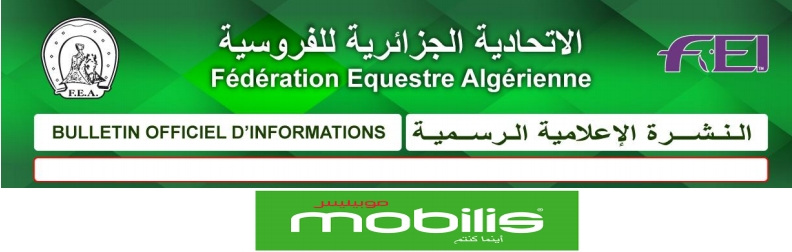 Bulletin n° 27 du 22Mars 2022RECTIFICATIF                             Liste des cavaliers sélectionnés pour la participation        à la Coupe des Nations Africaines (Cadets / Juniors), du 24 au 26 mars 2022 à l’Etrier OranaisCAVALIERS CADETS CAVALIERS JUNIORSSont retenus les cavaliers de l’équipe B mentionnés ci-après ci- pour la participation aux épreuves du CSIO - Juniors. Le score obtenu ne sera pas pris en compte pour le classement de la coupe des nations. Nom et PrénomChevauxEquipeEquipeBOUBEKEUR MOHAMED ULTRA DU GRAND PRES (ECURIE SABOT D’OR)BOUKHETALA ABDERRAHMANE QUILCHA (CHP BORDJ EL KIFANE)FRIGAA YAHIA VENT DES FORETS CE. (LES GRANDS VENTS)DJEBAAR SAMY DJAHID (ECURIE LE PEGASE)Individuel Individuel MESRAOUI ELYAS RAYANE CANELLE DE ROCKLINE CSA OULED FAYATNom et PrénomChevauxEquipeEquipeMOSTEFAOUI SOUHAIB KARIM ARTISTE DES FORETS (ECURIE CASANOVA)REMILI FARES NADJIB VIRGULE DE LAVILLETTE (CSA L’ETRIER ORANAIS)TIBI AHMED AMINE VIKY WINNY SEMILLY (CSA EL ASSIL SKIKDA)SAD LAIB LOUAI ABDELDJALIL AS YOU LIKE SEMILLY (OPLA .CAROUBIER)IndividuelIndividuelMEZNAT HAMZA EAZY GABANA (CSA OULED DE FAYAT)Nom et PrénomChevauxMAZOUZI Abbes MortadaAvero des CabanesMEZNAT IsmailAltesse des foretsINAL MohamedCabas des foretsADJERIOU MaciliaVelours de breuil